REPUBLIKA HRVATSKA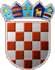 BJELOVARSKO BILOGORSKA ŽUPANIJAOPĆINA SIRAČStjepana Radića 120/I, SiračKLASA:	400-05/23-01/1URBROJ: 2103-17-2-23-3DATUM: 04.04.2023.Na temelju članka 28. Zakona o javnoj nabavi ("Narodne novine", broj 120/16, 114/22), članka 2., 3., 4. Pravilnika o planu nabave, registru ugovora, prethodnom savjetovanju i analizi tržišta u javnoj nabavi ("Narodne novine", broj 101/2017, 144/2020, 30/2023) i članka 51a. Statuta Općine Sirač ("Županijski glasnik Bjelovarsko- bilogorske županije", broj 19/09, 06/10, 03/13, 01/18, 03/21) Načelnik Općine Sirač 04. travnja 2023. godine donosi:I. Izmjene Plana javne nabave Općine Sirač za 2023. godinuČlanak 1.Sukladno I. izmjenama Proračuna Općine Sirač za 2023. godinu, donosi se plan nabave roba, radova i usluga za 2023. godinu prema opisu i na način kako slijedi:Članak 2.Roba i usluge procijenjene vrijednosti do 26.540,00 EUR, odnosno radovi procijenjene vrijednosti do 66.360,00 EUR, nabavljat će se sukladno internom aktu naručitelja.Članak 3.Sve postupke javne nabave, radova, roba i usluga provodi stručno povjerenstvo imenovano od strane Naručitelja.Članak 4.Ovaj Plan stupa na snagu danom donošenja, a objavit će se u Županijskom glasniku Bjelovarsko-bilogorske županije i na internetskim stranicama Općine Sirač.NačelnikIgor Supan, mag.oec.RbrEviden. brojnabavePozicijeproračunaPredmet nabaveCPVProcijenjena vrijednost nabave(u kunama)Vrsta postupkaPosebnirežimnabavePredmet podijeljenna grupeSklapa se: Ugovor/okvirnisporazumEUPlaniranipočetakpostupkaPlanirano trajanjeVrijedi od/doNapomenaStatus101/23100Električna energija09310000-512.000,00Jednostavna nabava-NEod: 20.01.23.202/23823Intelektualne usluge - dokumentacija i troškovnici za dječji vrtić71242000-622.891,62Jednostavna nabava-DAod: 04.04.23.823Intelektualne usluge - dokumentacija i troškovnici za dječji vrtić71242000-610.618,40Jednostavna nabava-DAod: 20.01.23.do: 04.04.23.Izmijenjena303/23835Intelektualne usluge - dokumentacija i troškovnici za dom Miljanovac71242000-65.363,20Jednostavna nabava-NEod: 20.01.23.404/2389Intelektualne usluge - projekti71242000-612.000,00Jednostavna nabava-NEod: 20.01.23.505/23622Izgradnja trafostanice uPoduzetničkoj zoni45232220-010.618,40Jednostavna nabava-NEod: 20.01.23.606/23855, 856Izobrazno-informativne aktivnosti o odvojenom sakupljanju komunalnog otpada80540000-111.281,43Jednostavna nabavaDA-NEod: 20.01.23.707/23102, 248, 442, 451,525, 548, 569, 797,803Materijal i dijelovi za tekuće i investicijsko održavanje građevinskih objekata44100000-14.784,80Jednostavna nabava-NEod: 20.01.23.808/23183Modernizacija i obnova javne rasvjete34993000-45.309,60Jednostavna nabava-NEod: 20.01.23.909/23857Nabava defibrilatora (AVD)33182100-08.000,00Jednostavna nabava-NEod: 04.04.23.857Nabava defibrilatora (AVD)33182100-05.728,00Jednostavna nabava-NEod: 20.01.23.do: 04.04.23.Izmijenjena1010/23491Najam šatora70200000-34.568,00Jednostavna nabava-NEod: 20.01.23.1111/233Objava - elektronski mediji92210000-68.510,40Jednostavna nabava-NEod: 20.01.23.1212/2312, 72, 98, 463,524, 575, 615, 779,844Ostali nespomenuti rashodi44423000-13.452,00Jednostavna nabava-NEod: 20.01.23.1313/23101Plin09123000-710.673,17Jednostavna nabava-NEod: 20.01.23.1414/23842Postavljanje autobusnihstajališta45223110-021.767,20Jednostavna nabava-NEod: 20.01.23.1515/2383Poštarina64110000-03.600,00Jednostavna nabava-NEod: 20.01.23.1616/2313, 205, 252, 497,625, 843Promidžba i informiranje79341000-62.996,36Jednostavna nabava-NEod: 20.01.23.1717/2390, 795Računalne usluge72211000-710.552,00Jednostavna nabava-NEod: 20.01.23.1818/23240Radovi na konzervaciji i sanaciji Starog grada45453100-83.965,60Jednostavna nabava-NEod: 20.01.23.1919/23406Rekonstrukcija nerazvrstanih cesta45454000-432.000,00OtvoreniNEUgovorNETravanj 2023.Listopad 2023.od: 20.01.23.2020/2310, 45, 246, 255,259, 424, 509, 517,603, 663, 841Reprezentacija - nabava pića za potrebe manifestacija i protokola15900000-73.918,40Jednostavna nabava-NEod: 20.01.23.2121/2310, 45, 255, 663,673, 841Reprezentacija - nabava poklona za potrebe manifestacija i protokola18530000-35.520,00Jednostavna nabava-NEod: 20.01.23.2222/2310, 45, 246, 255,259, 424, 509, 517,603, 663, 841Reprezentacija - nabava prehrambenih proizvoda za potrebe manifestacija i protokola15800000-63.483,20Jednostavna nabava-NEod: 20.01.23.2323/2310, 45, 255, 259,673, 841Reprezentacija - ugostiteljske usluge za potrebe manifestacija i protokola55300000-36.696,00Jednostavna nabava-NEod: 20.01.23.2424/2374Sitni inventar za Hrvatski dom31000000-64.000,00Jednostavna nabava-NEod: 20.01.23.2525/2319, 67, 493, 505,601Uredski materijal30192000-14.945,61Jednostavna nabava-NEod: 20.01.23.2626/23125Uredski namještaj za vijećnicu39130000-26.720,00Jednostavna nabava-NEod: 20.01.23.2727/23446, 571, 584Uređaji, strojevi i oprema zaostale namjene39300000-54.040,00Jednostavna nabava-NEod: 20.01.23.2828/23858Uređenje doma u Bijeloj45454000-426.238,40Jednostavna nabava-NEod: 04.04.23.858Uređenje doma u Bijeloj45454000-418.271,71Jednostavna nabava-NEod: 20.01.23.do: 04.04.23.Izmijenjena2929/23249Usluga razvođenja kablova za pozornicu i štandove45310000-36.696,00Jednostavna nabava-NEod: 20.01.23.3030/2388Usluge odvjetnika i pravnog savjetovanja79110000-84.000,00Jednostavna nabava-NEod: 20.01.23.3131/23106Usluge tekućeg iinvesticijskog održavanja građevinskih objekata50800000-314.124,00Jednostavna nabava-NEod: 20.01.23.3232/23339Usluge tekućeg iinvesticijskog održavanjaopreme50800000-32.800,00Jednostavna nabava-NEod: 20.01.23.3333/2378, 507, 602Usluge telefona, telefaxa64211000-84.513,60Jednostavna nabava-NEod: 20.01.23.